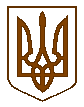 УКРАЇНАБілокриницька   сільська   радаРівненського   району    Рівненської    області(шістдесят друга позачергова сесія сьомого скликання)ПРОЕКТ   РІШЕННЯ      серпня     2020   року                                                                           №                                                                        Про надання матеріальної допомоги	Розглянувши  заяви громадян та  провівши обстеження матеріально-побутових умов та керуючись ст. 34 Закону України «Про місцеве самоврядування в Україні», сесія Білокриницької сільської радиВ И Р І Ш И ЛА :1. Виділити матеріальну допомогу на лікування:               - Парфенюк Григорію  Вікторовичу – 5000 грн.;               - Ковальчук Ірині Богданівні – 5000 грн.;               - Єлісєєвій Людмилі Костянтинівні – 2000грн.;              - Чміль Василю Михайловичу – 5000грн.;              - Чхан Марії Дмитрівні – 5000грн.;              - Молчанович Василю Федоровичу – 10000грн.;              -  Мулярчук Ользі Іванівні – 1000грн.;               - Червяк Роману Валерійовичу – 5000грн.;              - Оніщук Дмитру Анатолійовичу – 6000грн.;              - Павленко Наталії Володимирівні – 3000грн..2. Виділити матеріальну допомогу учасникам антитерористичної операції по Білокриницькій сільській раді з нагоди   29-ї  річниці незалежності України:                - Гаврисюку Андрію Володимировичу – 1000грн.;                - Горячому Олегу Олександровичу – 1000грн.;                - Єндрушак Василю Вікторовичу – 1000грн.;                - Капись Андрію Сергійовичу – 1000грн.;                - Ковалеському Анатолію Михайловичу – 1000грн.;                - Ковальчуку Максиму Володимировичу – 1000грн.;                - Копійчук  Дмитру Андрійовичу – 1000грн.;                 - Кузьменку Віталію Миколайовичу – 1000грн.;                 - Кузьмичу Володимиру Ростиславовичу – 1000грн.;                 - Кухарчуку Миколі Петровичу – 1000грн.;                - Леляху Василю Леонідовичу – 1000грн.;                - Ліщенко Миколі Володимировичу – 1000грн.;                - Ліщуку Сергію Миколайовичу – 1000грн.;                - Люльчику Олександру Миколайовичу – 1000грн.;                - Назарову Юрію Миколайовичу – 1000грн.;                - Невмержицькому Юрію Миколайовичу – 1000грн.;                - Нижнику Ігору Миколайовичу – 1000грн.;                - Остапчуку Петру Павловичу – 1000грн.;                - Полтавець Сергію Вікторовичу – 1000грн.;                - Пригодюк  Дмитру Борисовичу – 1000грн.;                - Пінчук Олександру Олександровичу – 1000грн.;                - Радченко Ігору Олександровичу – 1000грн.;                - Сидорук Івану Петровичу – 1000грн.;               - Солтис Андрію Михайловичу – 1000грн.;               - Фітель Богдану Васильовичу – 1000грн.;               - Хвоєвському Дмитру Георгійовичу – 1000грн.;               - Цилія Тарасу Петровичу – 1000грн.;               - Штарк Тарасу Андрійовичу – 1000грн.;               - Юхимчук Михайлу Петровичу – 1000грн.;               - Ясинецькому Борису Борисовичу – 1000грн.;               - Ящук Олені Адамівні – 1000грн.;               - Турчик Роману Васильовичу – 1000грн.;               - Ханенку Олександру Петровичу – 1000грн.;               - Терновик Олександру Ігоровичу – 1000грн..     3. Контроль за виконанням даного рішення покласти голову постійної комісії з питань бюджету та фінансів, О. Зданевич.Сільський  голова                                                                 Тетяна ГОНЧАРУК